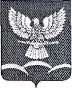 СОВЕТ НОВОТИТАРОВСКОГО СЕЛЬСКОГО ПОСЕЛЕНИЯ ДИНСКОГО РАЙОНАРЕШЕНИЕот 16.08.2013                                                                                                       № 251-51/02станица НовотитаровскаяО передаче из муниципальной собственности Новотитаровского сельского поселения Динского района в собственность муниципального образования Динской район имущества на безвозмездной основеВ соответствии со статьями 14, 15, 50 Федерального закона от 6 октября 2003 года № 131-ФЗ «Об общих принципах организации местного самоуправления в Российской Федерации», статьей 6 Федерального закона от 27 июля 2010 года № 190-ФЗ «О теплоснабжении», Законом Краснодарского края от 28 июля 2006 № 1096-КЗ «О разграничении имущества, находящегося в собственности муниципального образования Динской район, между вновь образованными сельскими поселениями и муниципальным образованием Динской район, в состав которого они входят», Положением о порядке управления и распоряжения объектами муниципальной собственности Новотитаровского сельского поселения Динского района, руководствуясь Уставом Новотитаровского сельского поселения, Совет Новотитаровского сельского поселения Динского района р е ш и л: 1. Передать из муниципальной собственности Новотитаровского сельского поселения Динского района в муниципальную собственность муниципального образования Динской район на безвозмездной основе имущество согласно приложению к настоящему решению. 2. Администрации Новотитаровского сельского поселения:-подписать передаточный акт о приеме имущества;-распорядительным актом исключить имущество из реестра муниципальной собственности Новотитаровского сельского поселения;3. Контроль за выполнением настоящего решения возложить на комиссию по земельным вопросам, градостроительству, вопросам собственности и ЖКХ (Лазник) и администрацию Новотитаровского сельского поселения Динского района (Кошман).4. Настоящее решение вступает в силу с момента его подписания.Председатель Совета Новотитаровскогосельского поселения                                                                          Ю.Ю. Глотов